ZAMIERZENIA DYDAKTYCZNO- WYCHOWAWCZE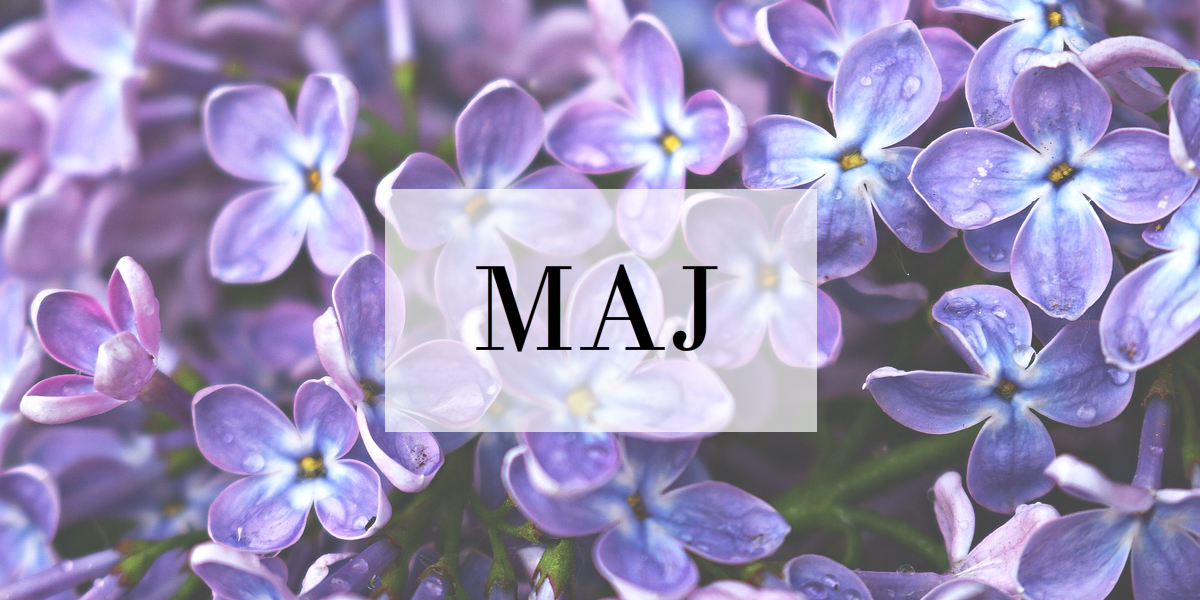 STARSZAKI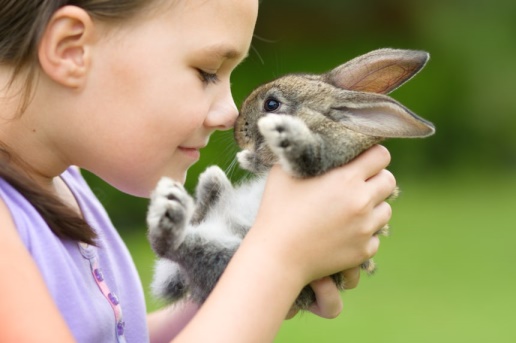 TYDZIEŃ I – NOWINKI Z WIEJSKIEGO PODWÓRKA  -zapoznanie ze  zwierzętami z wiejskiego podwórka,  -rozpoznawanie odgłosów zwierząt żyjących na wsi,                                           - zapoznanie z rodzinami zwierząt- rodzice i ich dzieci,  - poznanie produktów pochodzących od zwierząt TYDZIEŃ II- WIOSNA NA ŁĄCE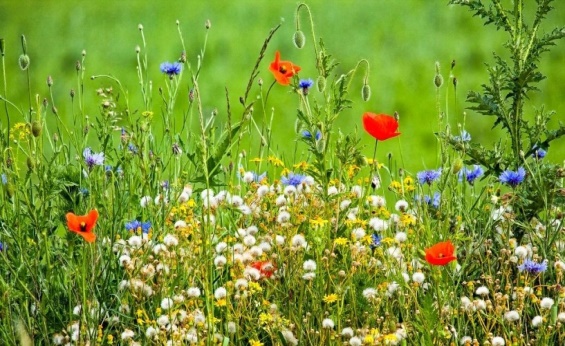 -poznawanie znaczenia pszczół i mrówek dla naszej przyrody, - zapoznanie z cyklem rozwoju motyla,- poznanie barwy ochronnej dla zwierząt,- poznanie etapów rozwoju żaby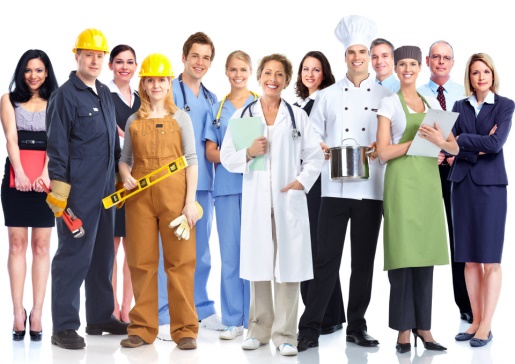 TYDZIEŃ III- POZNAJEMY RÓŻNE ZAWODY  - zapoznanie z różnymi nazwami zawodów,  - poznanie narzędzi potrzebnych do pracy np. krawcowej,  -zapoznanie z etapami powstawania chleba,                                             -kształtowanie sprawności fizycznejTYDZIEŃ IV- NASI KOCHANI RODZICE 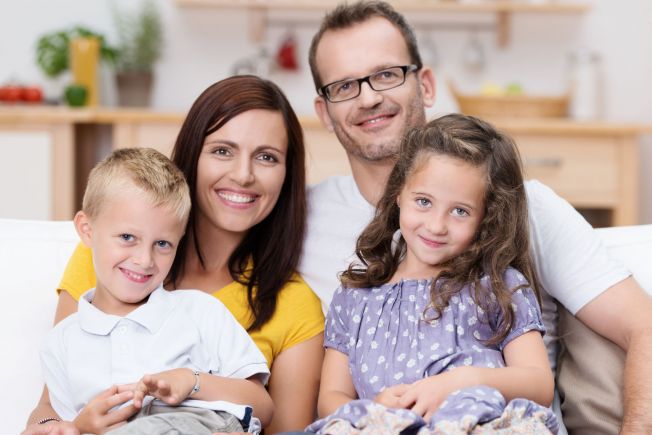 - kształtowanie umiejętności wypowiadania się na temat swoich rodziców ,-budowanie silnej więzi między dziećmi a rodzicami,-poznanie sposobów  spędzania wolnego spędzać czasu z rodziną,-prezentowanie swoich  możliwości artystycznych  na scenie